ПРОЕКТ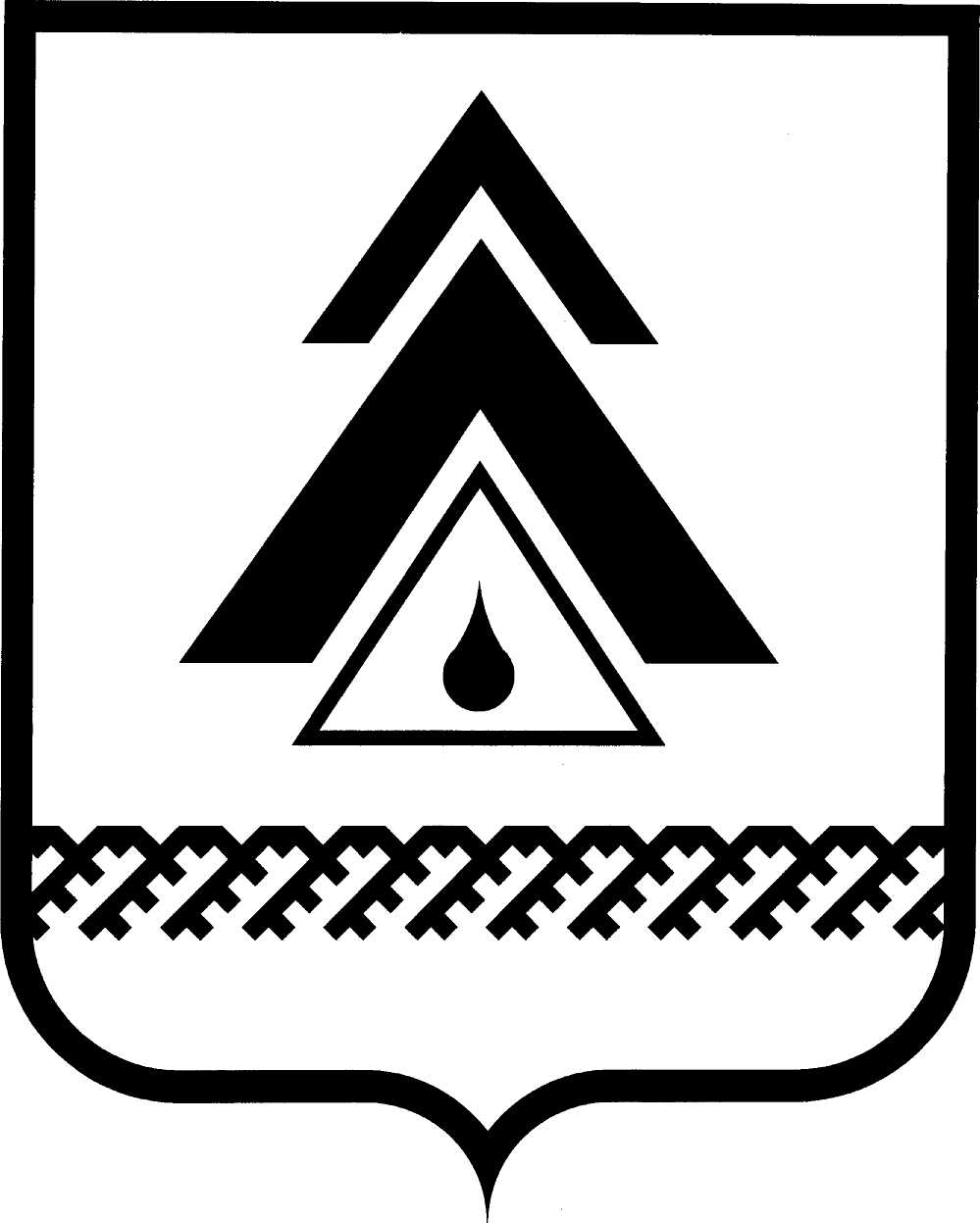 О внесении изменений в решение Думы района от 29.11.2007 № 149 «О социальной защищенности лиц, занимающих должности, не отнесенные к должностям муниципальной службы, и осуществляющих техническое обеспечение деятельности органов местного самоуправления района и рабочих, осуществляющих техническое обеспечение деятельности органов местного самоуправления района»В целях уточнения дополнительных гарантий и компенсаций, предоставляемых работникам,Дума района РЕШИЛА:1. Внести в решение Думы района от 29.11.2007 № 149 «О социальной защищенности лиц, занимающих должности, не отнесенные к должностям муниципальной службы, и осуществляющих техническое обеспечение деятельности органов местного самоуправления района и рабочих, осуществляющих техническое обеспечение деятельности органов местного самоуправления района» (далее - решение Думы района) следующие изменения:1.1. В преамбуле слова «В соответствии с частью 2 статьи 53 Федерального закона от 06.10.2003 № 131-ФЗ «Об общих принципах организации местного самоуправления в Российской Федерации»,» заменить словами «В соответствии с Федеральным законом от 06.10.2003 № 131-ФЗ «Об общих принципах организации местного самоуправления в Российской Федерации», Бюджетным кодексом Российской Федерации,».1.2. В приложении 1 к решению Думы района:1.2.1. Пункт 2.2 изложить в следующей редакции:«2.2. Компенсация стоимости санаторно-курортных путевок санаторно-курортных организаций, расположенных в пределах Российской Федерации, в размере не более 40 000 рублей.Компенсация производится 1 раз в календарный год, при использовании ежегодного оплачиваемого отпуска в количестве не менее 14 календарных дней, на основании заявления работника.».1.2.2. В разделе III слова «правовым актом главы района» заменить словами «правовым актом председателя Думы района».2. Решение опубликовать (обнародовать) на официальном веб-сайте администрации Нижневартовского района (www.nvraion.ru) и в приложении «Официальный бюллетень» к газете «Новости Приобья».3. Решение вступает в силу после его официального опубликования (обнародования) и распространяется на правоотношения, возникшие с 26 марта 2016 года.4. Контроль за выполнением решения возложить на постоянную комиссию по бюджету, налогам, финансам и социально-экономическим вопросам Думы района (Е.Г. Поль).Глава района								            А.П. ПащенкоДУМА НИЖНЕВАРТОВСКОГО РАЙОНАХанты-Мансийского автономного округа - ЮгрыРЕШЕНИЕ  №_______